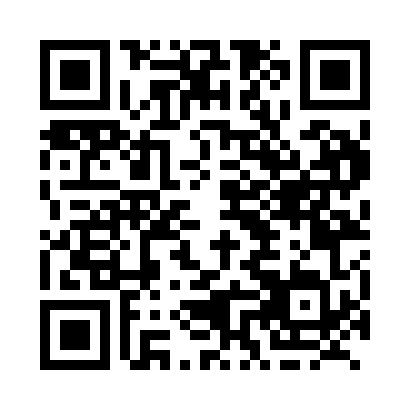 Prayer times for Ridgeway, Ontario, CanadaMon 1 Jul 2024 - Wed 31 Jul 2024High Latitude Method: Angle Based RulePrayer Calculation Method: Islamic Society of North AmericaAsar Calculation Method: HanafiPrayer times provided by https://www.salahtimes.comDateDayFajrSunriseDhuhrAsrMaghribIsha1Mon3:555:421:206:388:5910:452Tue3:565:421:206:388:5810:443Wed3:575:431:216:388:5810:444Thu3:585:431:216:388:5810:435Fri3:595:441:216:388:5810:436Sat4:005:451:216:388:5710:427Sun4:015:451:216:388:5710:418Mon4:025:461:216:378:5610:409Tue4:035:471:226:378:5610:4010Wed4:045:481:226:378:5610:3911Thu4:055:481:226:378:5510:3812Fri4:065:491:226:378:5410:3713Sat4:085:501:226:368:5410:3614Sun4:095:511:226:368:5310:3515Mon4:105:521:226:368:5310:3416Tue4:115:521:226:358:5210:3317Wed4:135:531:226:358:5110:3118Thu4:145:541:236:358:5010:3019Fri4:155:551:236:348:5010:2920Sat4:175:561:236:348:4910:2821Sun4:185:571:236:338:4810:2622Mon4:205:581:236:338:4710:2523Tue4:215:591:236:328:4610:2424Wed4:236:001:236:328:4510:2225Thu4:246:011:236:318:4410:2126Fri4:256:021:236:318:4310:1927Sat4:276:031:236:308:4210:1828Sun4:286:041:236:308:4110:1629Mon4:306:051:236:298:4010:1530Tue4:316:061:236:288:3910:1331Wed4:336:071:236:288:3810:11